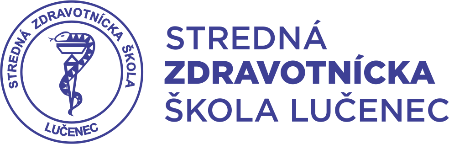 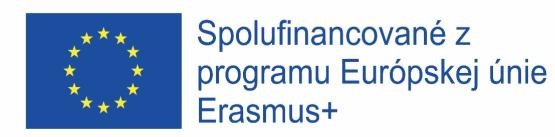 Výberové konanie na Mobilitu učiacich sa a zamestnancov OVP  Dátum:                                            Podpisy členov komisie: Osobné údaje Osobné údaje Meno a priezvisko: Dátum narodenia: Trieda: Kritériu hodnotenia Hodnotiaca škála Maximálny počet bodov Pridelené body Ústny pohovor (5 bodov)/Sociálne prostredie rodiny  (na získane 5 bodov postačuje kladná odpoveď na jedno zo soc. kritérií) motivačný list a životopis10 Ústny pohovor (5 bodov)/Sociálne prostredie rodiny  (na získane 5 bodov postačuje kladná odpoveď na jedno zo soc. kritérií) Poberanie sociálneho štipendia 10 Ústny pohovor (5 bodov)/Sociálne prostredie rodiny  (na získane 5 bodov postačuje kladná odpoveď na jedno zo soc. kritérií) Počet súrodencov (3 a viac) 10 Ústny pohovor (5 bodov)/Sociálne prostredie rodiny  (na získane 5 bodov postačuje kladná odpoveď na jedno zo soc. kritérií) Nezamestnaný rodič 10 Ústny pohovor (5 bodov)/Sociálne prostredie rodiny  (na získane 5 bodov postačuje kladná odpoveď na jedno zo soc. kritérií) Invalidný rodič 10 Prospech z odborných profilujúcich predmetov Profilujúce predmety, priemer z ZOE a OAZ: 1,0 - 1,2 – 30 bodov 1,3 - 1,5 – 25 bodov 1,6 – 1,8 – 20 bodov 1,9 – 2,1 – 15 bodov 2,2 – 2,4 – 10 bodov 2,5 – 2,7 –   5 bodov 2,8 – 3,0 –   0 bodov 30 Celkový priemer známokKoniec 2. ročníka, polrok tretieho ročníka: 1, 00 – 1,5 – 25 bodov1,51 – 2,00 – 15 bodov2,01 – 2,5 – 10 bodov 2,51 – 3,00 – 5 bodov25Dochádzka0 - 10 hod - 10 bodov10 - 20 hod - 8 bodov20 - 30 hod - 6 bodov30 - 40 hod – 5 bodov40 – 50 hod - 4 body50- 60 hod – 3 body10Školské akcie ZV – činnosť, prvá pomoc , SOČ,  Práca v triede, Športové akcie, Olympiády,  Iné (reprezentácie, darovanie krvi...)15Správanie  stupeň hodnotenia správania nesmie prekročiť známku 1 (veľmi dobré) – maximálny počet 10 bodov10 Spolu 100 